MODELO DE AUTODECLARAÇÃO (Somente para candidatos com deficiência – anexar o laudo médico e/ou certificado de comprovação para pessoas com deficiência do Instituto Nacional de Seguro Social (INSS))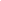 Nome:________________________________________________________________Nome Social: __________________________________________________________Gênero:_______________________________________________________________Nome da mãe: ___________________________________________________________Autodeclaração: Eu,<nome do candidato(a)>, portador(a) do CPF número <número do CPF>, declaro-me portador de deficiência de natureza <física, mental ou sensorial>, seguindo os parâmetros da legislação em vigor (Lei Federal nº 13.146 de 6 julho de 2015, Art. 2º), com apresentação de documentação comprobatória.Declaro também que necessito da(s) seguinte(s) medida(s) para a realização das entrevistas:☐ Entrevista traduzida e interpretada em libras☐ Outras (descrever) _____________________________São Carlos, ... de ...de <ano>.Atenciosamente,_____________________________________________<nome e assinatura do candidato>